Конспект образовательной деятельности по экологии «Синичкин день» в старшей группеЦель: Продолжать знакомить детей с культурой русского народа, дать детям представление о русском народном празднике «Синичкин день».Задачи:Образовательные:1. Расширить знания о роли птиц в природе и жизни человека.2. Научить распознавать птиц по характерным внешним признакам.3.Закрепить знания детей о зимующих и перелётных птицах.Развивающие:1. Развивать умения определять взаимосвязи между подкормкой птиц и их поведением .2. Развивать познавательную активность, самостоятельность, умение рассуждать, делать умозаключения.3. Расширить и активизировать словарный запас, грамматическую сторону речи по теме.Воспитательные:1. Воспитывать у детей заботливое отношение к природе, желание помочь птицам в трудных зимних условиях.2. Формировать экологически грамотное отношение к подкормке птиц в зимний период.Интеграция образовательных областей: познание(формирование целостной картины мира), коммуникация, социализация, чтение художественной литературы.Оборудование и материалы: интерактивная доска, кормушки, муляжи птиц, блюдца с семечками, салом, ягодами рябины, хлебными крошками.Предварительная работа: рассматривание плакатов, иллюстраций  с изображением птиц; чтение художественной литературы по тематике; чтение и заучивания пословиц и поговорок;разучивание стихотворений  о синицах; изготовление кормушек с детьми и родителями.Ход  ОД.Воспитатель: Ребята, вы любите ходить в гости?Дети: Да.Воспитатель: А вот куда мы отправимся в гости, вы должны отгадать.Дом со всех сторон открыт, 
Он резною крышей крыт,
Заходи в зелёный дом,
Чудеса увидишь в нём. (Лес.)Дети отгадывают загадку. Проходят к интерактивной доске, где изображён лес.Воспитатель: А в какой лес мы с вами попали? Кругом разноцветные листья, пожухлая трава?Дети: В осенний лес.Воспитатель:Здравствуй, лес! Чудесный, лес!
Полон разных ты чудес!
Кто в твоей глуши таится?
Может зверь, а может птица?
Воспитатель:Ребята,как природа приготовилась к зиме? (ответы детей)Птицы зимой не спят, часть птиц – улетает в тёплые края, часть осталась около нашего жилья? Почему? (ответы детей) .Как называются птицы, которые остались на зиму?А которые улетели на юг?Воспитатель:Посмотрите, ребята, сколько разных птиц в нашем лесу. Птицы предлагают нам поиграть с ними. Поиграем? Нужно будет разместить птиц на 2 группы – зимующих птиц под снежинкой, а перелётных птиц - под солнышком.Дидактическая игра (на интерактивной доске): «Одинаковые, но разные».Воспитатель: Хорошо вы знаете зимующих и перелётных птиц.Сегодня мы поговорим об одной зимующей птичке. А вот о какой мы сейчас узнаем.Загадка.Небольшая пестрая птицаНе боится зимой простудиться,Угощения наше ей снится.Прилетает к нам часто… (синица).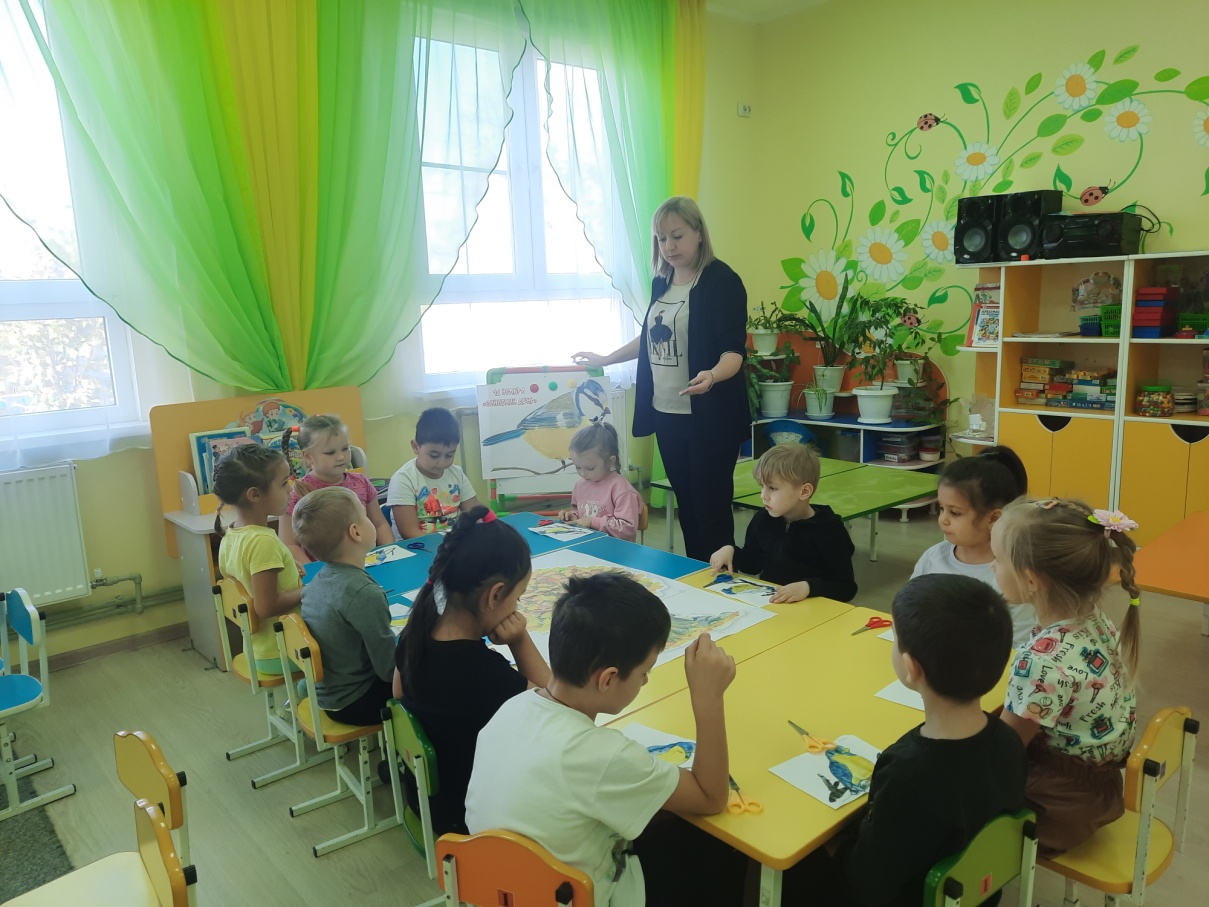 С давних пор на Руси в ноябре 12 числа отмечается Синичкин день, т. е., день встречи зимующих птиц. Наши предки встречали его шумно и празднично; развешивали на ветвях деревьев любимое лакомство – сало; устраивали вечерки. Люди готовили кормушки, читали стихи про птиц, загадывали загадки, играли и просто любовались зимними птахами.
Почему именно Синичкин день? Да потому что синица – божья птица считается на Руси. Раньше в старину на неё гадали: бросали крошки хлеба, кусочки сала и наблюдали : если синичка сначала станет клевать сало, то в доме будет вестись живность, если станет клевать крошки хлеба-то будет в доме достаток. 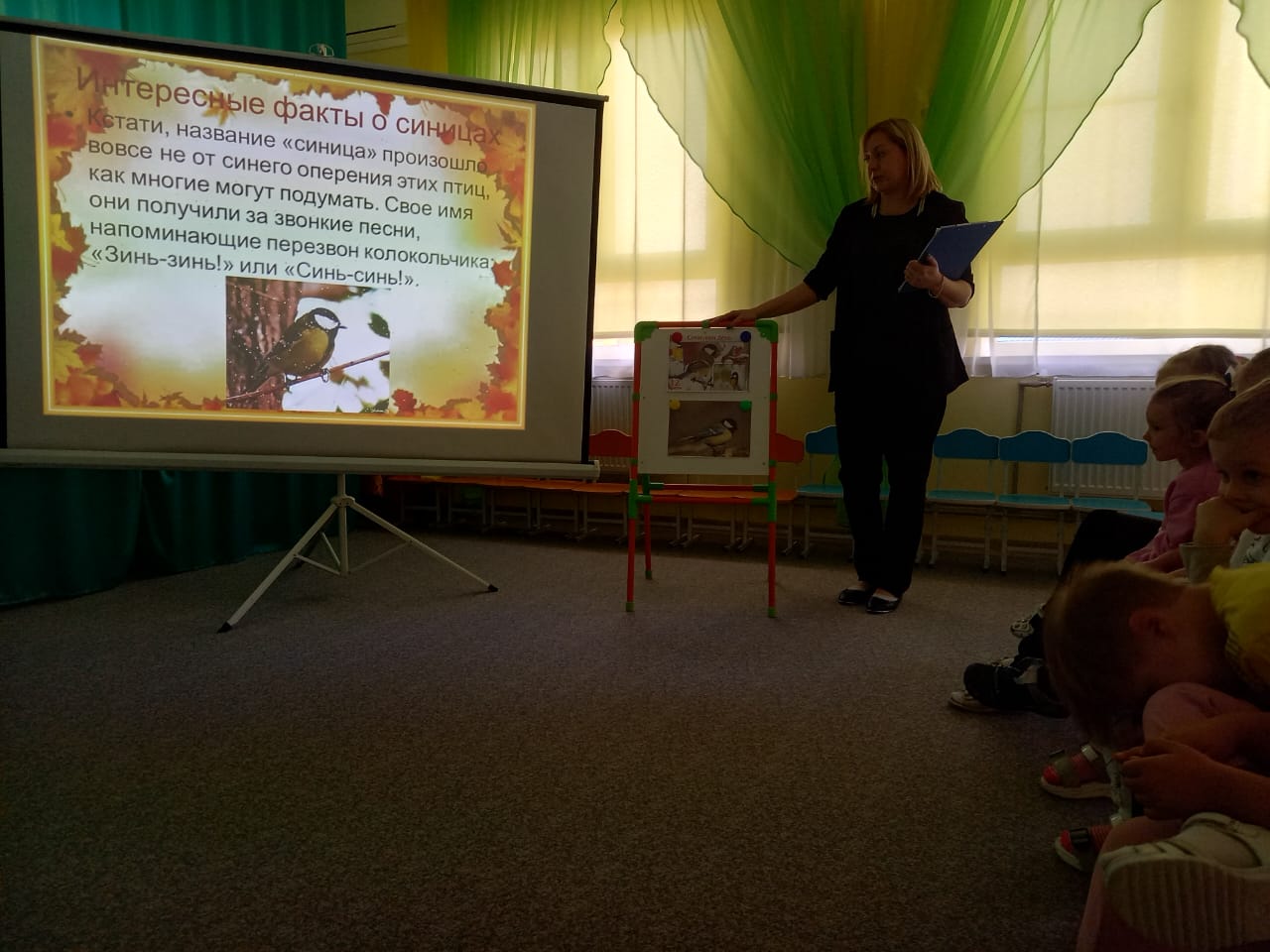 В народе говорили :«Невелика птичка синичка, а свой праздник знает».« Синичка – воробью сестричка».«Хвалилась синица хвостом море зажечь».«Невелика синица, голосок востёр».Ребята, а как вы думаете, откуда прилетают к нам синички? Где они жили летом? Правильно летом они жили в лесах, парках, садах. Своим появлением в городе они дают сигнал людям, что скоро зима не забудьте утеплить свои дома, чтобы мороз не проник в квартиры, и что пришла пора позаботиться человеку о птицах, подкормить их, ведь птицам стало голодно. Синичек в народе прозвали акробатами, потому что они ловкие и могут забраться в любую щель. У них крепкие ноги, на ногах сильные лапки с острыми коготками, с помощью острых коготков синичка может передвигаться по веточкам деревьев даже вниз головой. Сильный и твёрдый клюв легко достаёт насекомых из трещин коры деревьев и раздалбливает крепкие семена и лесные орехи. Оперение у синичек густое и пушистое, холод им не страшен, замерзают птички от голода.А сейчас послушайте стихотворение про синиц.Ребенок: Все тропинки занесло,Снег блестит, искрится,Клювиком в моё стеклоСтукнула синица.За окном повешу ейЯ кусочек сала,Чтоб теплей и веселейБедной птахе стало.Воспитатель: ребята, давайте поиграем с вами в интересную игру «Прилетели птицы».Я сейчас буду называть только птиц, но если вдруг я ошибусь, и вы услышите что-то другое, то нужно похлопать в ладоши. Начинаем. Прилетели птицы: голуби, синицы ,мухи и стрижи.Дети хлопают.Воспитатель: Что неправильно?Дети: мухи.Воспитатель: А мухи- это кто?Дети: Мухи-это насекомые.Воспитатель: прилетели птицы: голуби, куницы…Дети хлопают. Игра продолжается.Воспитатель: Прилетели птицы: голуби, синицы, галки и стрижи, чибисы, стрижи, аисты, кукушки, лебеди, скворцы. Все вы молодцы.Воспитатель: Ребята, синичка очень дружелюбная птичка и однажды она прилетит к вам со своими друзьями. А с какими вы узнаете  из игры, которая называется «Угадай по части птицу».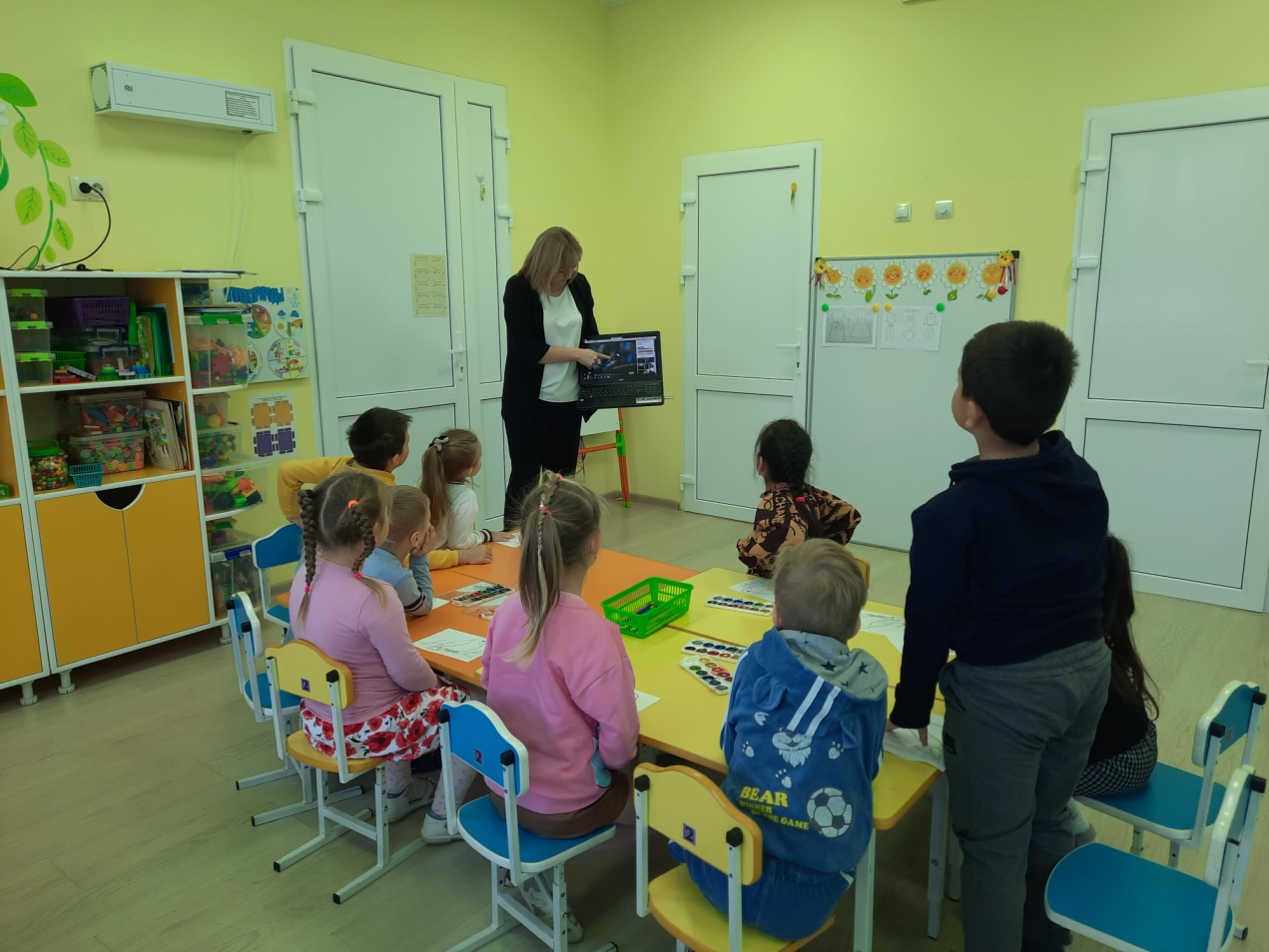 Воспитатель: показывает детям картинки с изображением  птиц, прикрытые листками бумаги с «окошками». Объясняет, что в окошко им будет видна часть той или иной знакомой птицы и по ней они должны угадать, что за птица нарисована на картинке. В-ль подводит детей к выводу, что через окошки они видели характерные особенности птицы- то, что отличает одну птицу от другой.(чёрный длинный хвост и белый бок,красная грудка, «красная шапочка»-мощный клюв и т. д).Воспитатель: молодцы ребята, птичкам так понравилось как вы узнаёте птиц и они предлагают спеть с ними. Хотите?Дети: даПроводится игра “Птичий концерт”Каждой группе ребят из 3-х человек даётся название птицы, затем сказать, как они поют: 
Воробьи – чирик – чирик 
Синицы – тинь – тинь 
Ворона – кар – кар 
Дятел – тррр – тррр 
Снегирь – дю – дю – дю 
Клёст – цок – цок – цок 
Свиристель – тюр –тюр – тюр Воспитатель: Славный у нас получился концерт. Я думаю, что после такого концерта наши птицы сильно проголодались. Надо бы их пригласить в кафе “Теремок”. Мы специально для них составили праздничное меню и приготовили кормушки.Дидактическое упражнение «Накорми» (на столе на блюдцах – семечки, сало, крупа, крошки, конфеты, ягоды рябины).Уберите лишнее, что птицы есть не будут. Перед вами на каждой кормушке  – модели, обозначающие птиц. Скажите, какая птица с удовольствием полакомится хлебными крошками? (отнесите  блюдце с хлебом в кормушку этой птичке). Какая птица любит сало? А какая птица зимой питается ягодами рябины?Как мы можем помочь птицам зимой? Ответы детей (смастерить кормушки, принести корм, подкармливать птиц). Ребята, чтобы правильно кормить птиц, необходимо соблюдать некоторые правила:Подкармливать птиц в одном и том же месте, желательно в одно и то же время и птицы будут сами прилетать к этому времени;Кормить птиц регулярно, ежедневно, нельзя подкармливать время от времени, именно в морозы нужна пища каждый день, чтобы птицам выжить;Корма класть немного, именно для того, чтобы подкормить, поддержать в трудное время.Воспитатель: Наша задача, ребята, не дать погибнуть зимой от голода птицам, сделать для них кормушки и ежедневно их подкармливать.Ребята! Мы с вами сделали нужное и полезное дело накормили птиц, а они в свою очередь отблагодарят нас своим прелестным щебетанием да и просто своим присутствием.